Język polski klasa 4; 22-26.06.20Wakacyjne rady.      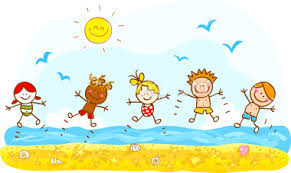 Głowa nie jest od parady
I służyć Ci musi dalej
Dbaj więc o nią i osłaniaj,
Kiedy słońce pali.

Płynie w rzece woda,
Chłodna, bystra, czysta.
Tylko przy dorosłych
Z kąpieli korzystaj

Jagody nieznane,
Gdy zobaczysz w borze,
Nie zrywaj! Nie zjadaj,
Bo zatruć się możesz.

Biegać boso – przyjemnie,
Ale ważna rada:
Idąc na wycieczkę
Dobre buty wkładaj. Wiera BadalskaWakacje Wakacje Wakacje Wakacje Wakacje Wakacje Wakacje Bezpieczne Bezpieczne Bezpieczne Bezpieczne Bezpieczne Z maseczką Z maseczką Z maseczką Z maseczką Z maseczkąWesołe Wesołe Wesołe Wesołe Wesołe Wesołe Wesołe Wesołe Z książeczką Z książeczką Z książeczką Z książeczką Z książeczką Życzę wspaniałych wakacji, ale ze zdrowym rozsądkiem, byśmy wszyscy wrócili do szkoły 1 września. 
Pamiętaj o radach z wierszyków. 
Słuchaj rodziców.
Dbaj o siebie, noś maseczkę i myj ręce.
Unikaj tłumów.
Codziennie coś przeczytaj (skorzystaj z materiałów zdalnego nauczania).
Zagraj, z kim chcesz, w państwa, miasta (tabela na naszej stronie).Do zobaczeniaRady dla czytelników:codziennie przeczytaj króciutki fragment tekstu np. programu telewizyjnegograj z rodziną/znajomymi w gry słowne, np. w państwa, miasta, załączam gotową tabelę do tej gry.Życzę spokojnych, ale ciekawych wakacji.